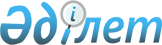 О внесении изменений в некоторые решения Правительства Республики КазахстанПостановление Правительства Республики Казахстан от 2 июня 2005 года N 552



      Правительство Республики Казахстан 

ПОСТАНОВЛЯЕТ

:




      1. Внести в некоторые решения Правительства Республики Казахстан следующие изменения:




      1) в 
 постановлении 
 Правительства Республики Казахстан от 12 апреля 1999 года N 405 "О видах государственной собственности на государственные пакеты акций и государственные доли участия в организациях" (САПП Республики Казахстан, 1999 г., N 13, ст. 124):



      в перечне акционерных обществ и хозяйственных товариществ, государственные пакеты акций и доли которых отнесены к республиканской собственности, утвержденном указанным постановлением:



      в разделе "г. Алматы" строку, порядковый номер 85, изложить в следующей редакции:



      "85 АЛА-002681 ТОО "Медиа-корпорация "Заң";




      2) в 
 постановлении 
 Правительства Республики Казахстан от 27 мая 1999 года N 659 "О передаче прав по владению и пользованию государственными пакетами акций и государственными долями в организациях, находящихся в республиканской собственности":



      в перечне государственных пакетов акций и государственных долей участия в организациях республиканской собственности, право владения и пользования которыми передается отраслевым министерствам и иным государственным органам:



      в разделе "Министерству юстиции Республики Казахстан" строку, порядковый номер 218-2, изложить в следующей редакции:



      "218-2      ТОО "Медиа-корпорация "Заң";



      в разделе "Верховному Суду Республики Казахстан" строку, порядковый номер 269, изложить в следующей редакции:



      "269        ТОО "Медиа-корпорация "Заң";




      3) в 
 постановлении 
 Правительства Республики Казахстан от 28 октября 2004 года N 1120 "Вопросы Министерства юстиции Республики Казахстан" (САПП Республики Казахстан, 2004 г., N 41, ст. 532):



      в перечне организаций, находящихся в ведении Министерства юстиции Республики Казахстан, утвержденном указанным постановлением:



      строку, порядковый номер 5, изложить в следующей редакции:



      "Товарищество с ограниченной ответственностью "Медиа-корпорация "Заң".




      2. Настоящее постановление вводится в действие со дня подписания.

 



      

Премьер-Министр




      Республики Казахстан


					© 2012. РГП на ПХВ «Институт законодательства и правовой информации Республики Казахстан» Министерства юстиции Республики Казахстан
				